Муниципальное дошкольное образовательное учреждение                                                     № 21 «Ласточка» ЯМР                    Консультация для родителей  «Простые способы показать детям, что вы их любите!»Воспитатель МДОУ № 21»Ласточка»Фединой Н.П.                                                              д.Мокеевское2015г.ПРОСТЫЕ СПОСОБЫ ПОКАЗАТЬ ДЕТЯМ, ЧТО ВЫ ИХ ЛЮБИТЕ 💜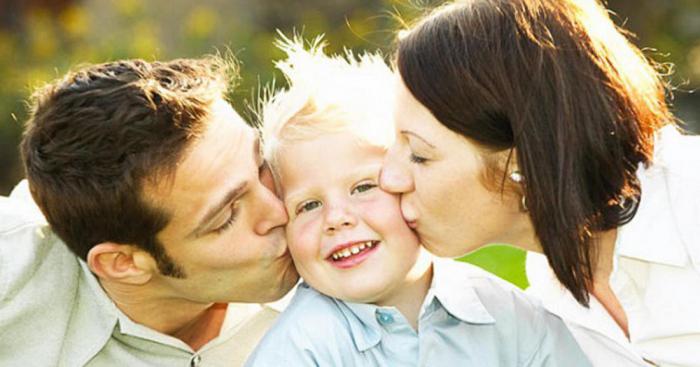 🔸1. Неожиданно, например, во вторник вечером, сходите вместе в кино на тот фильм, который выберет ребенок. Не забудьте про большой сладкий поп-корн)🔸2. Отправляйтесь на длинную прогулку и гуляйте в темпе ребенка. Никуда не торопитесь, пусть малыш сам выбирает направление пути и ведет беседу.🔸3. Сделайте выставку ваших совместных фотографий и с гордостью показывайте всем, кто приходит в гости.🔸4. Положите в карманы курток, пальто и брюк ребенка конфетки с записками, которые описывают лучшие качества вашего малыша.🔸5. Приготовьте ему особенную ванну – с разноцветным мылом, пеной, мыльными пузырями, необычными игрушками! Позвольте ребенку играть с вещами, которые он найдет. Проверено, дети очень любят купаться с дуршлагами и прочей кухонной утварью. Принесите ему в ванную молочный коктейль с шоколадным сиропом и разноцветной кондитерской присыпкой. И не забудьте погреть на батарее полотенце)🔸6. Отправьте малышу письмо по почте с каким-нибудь смешным купоном – например, совместный поход в кафе-мороженицу. Напишите на конверте крупными буквами, что письмо секретно и доставлено лично для него.🔸7. Посмотрите вместе фотографии и видеозаписи, где карапуз был маленьким.🔸8. Постройте шалаш из мебели и одеял, включите внутри лампу и устройте волшебный вечер сказок. Читайте любимые истории или придумывайте новые, но не забудьте про молоко с печеньем.🔸9. Позвольте ребенку не идти сразу спать, а посмотреть вместе с вами интересный фильм в пижаме.🔸10. Соберите ему неожиданный завтрак в школу. Что-то очень вкусное!🔸11. Обрадуйтесь, когда он придет из детского сада или школы, бросьте все свои дела и потискайте малыша.🔸12. Составьте список желаний вашего ребенка, повесьте его на видном месте и немедленно начинайте выполнять. Можно также составить афишу на месяц – куда бы ему хотелось сходить.🔸13. Сходите вместе в магазин, выберите ингредиенты для торта и приготовьте его вместе.🔸14. Сочините ребенку стихотворение с его именем или найдите подходящее в Интернете. Напишите на красивой бумаге и положите ему под подушку.🔸15. Украсьте детскую комнату без всякой причины.🔸16. Сделать сундучок сокровищ из обувной коробки, наполните его «золотом» (сладостями и яркими мелочами), спрячьте и нарисуйте карту с подсказками, как найти спрятанные сокровища.🔸17. Возьмите выходной день от всего: работы, домашних обязанностей, телефона, Интернета и телевизора – сосредоточьтесь полностью на ребенке.Источник: Интернет